Supplementary Data 1. Review methodologyStudy selectionThe International Vaccine Access Center (IVAC; Johns Hopkins Bloomberg School of Public Health, USA) and its online, VIEW-hub resource (https://view-hub.org/covid-19/effectiveness-studies) was selected as one of the most robust, independent systematic literature reviews of vaccine effectiveness data. The IVAC database only includes observational study effectiveness results that appeared in at least a detailed report/preprint. As per IVACs inclusion/exclusion criteria, observational studies were only eligible if the comparison group included concurrent individuals (e.g., modelled or historic controls were excluded), outcomes were laboratory-confirmed, the study design attempted to account for confounding, vaccination status was determined by self-report for  <10% of participants, confidence intervals were reported, no significant bias was present as determined by expert opinion, controls were unvaccinated (e.g., excluded if “unvaccinated” included days 0-12 post-vaccination). Only studies comparing persons with and without the clinical outcome under investigation and with and without vaccination were included (Supplementary Figure 1).88 We extracted only VE against disease endpoints of interest, specifically symptomatic disease, severe disease (including “hospitalisation”), and death. We considered at least two doses necessary for full immunisation resulting in the exclusion of all 22 studies reporting VE for Ad26.COV2.S. Note that IVAC only includes results if at least one week had passed between the final dose and case detection, and they exclude effectiveness values for which the follow-up period after final dose was more than six months.88 Additionally, IVAC classifies effectiveness against specific SARS-CoV-2 variants if sequencing (or other molecular methods) either, i) confirmed the variant in all cases contributing to the estimate; or, ii) confirmed the variant caused the vast majority of cases in sample of study participants or of the larger population from which they came.88 To prevent skewing of vaccine comparisons, vaccines with less than five VE estimates were excluded from this review resulting in four vaccines (or combinations of) available for review, BNT162b2, mRNA-1273, AZD1222 and CoronaVac (Supplementary Table 1, 2). As there were only 5 VE studies reported for CoronaVac, it was also excluded from the formal review however study data is presented in Supplementary Table 3 for completeness. Finally, as a number of mixed mRNA schedule studies were included, we elected to combine all mRNA VE data to provide a simpler “platform” view. This enabled a much simpler comparison of mRNA vaccines (BNT162b2 and mRNA-1273) to viral vector vaccines (represented by AZD1222). In addition to the primary review of the IVAC database, we also performed a separate extraction of VE estimates from only those studies with comparative arms to assess the VE of AZD1222 and either BNT162b2 or mRNA-1273 or a heterologous mRNA schedule in the same settings (Supplementary Figure 2). This was intended to provide greater confidence in author comparability assessments attributed to these vaccines. A parallel review of safety data from studies included in the IVAC database was not possible as this data is not currently captured. Any safety assessments discussed here are based on author consensus of existing safety literature.Data visualisationVE estimates for each vaccine platform were combined and stratified across VOC, age, study design and prior SARS-CoV-2 infection. To retain individual data clarity, VE point estimates are presented graphically from highest to lowest with their respective confidence intervals. Additionally, for studies where it was possible to extract a meaningful estimate of the time since vaccination, we attempted to assess potential waning of VE over time. Studies were stratified according to VE estimates recorded as “early” (14+ days post dose 2), “intermediate” (14-63 days post dose 2) and “late” (>140 days post dose 2). To enable expert discussions regarding platform comparisons, means and confidence intervals were calculated and provided for all figures. Statistical comparisons were conducted using two-tailed t-tests. P-values greater than 0.05 were considered as a non-significant difference.Non-IVAC dataFollowing data extraction, a number of data gaps were apparent within the current IVAC dataset, primarily relating to VE in Asian populations, VE against the Omicron variant and VE for booster schedules. To enable expert discussion with a view to provide advice relevant for the current vaccination situations in Asia, we sourced local or international comparative datasets to address these data gaps as follows:Asian dataA limited number of comparative VE studies after full vaccination are available in Asian settings. A recent Ministry of Health study from Malaysia26 provides primary schedule data for BNT162b2, CoronaVac and AZD1222. A number of VE studies have been conducted in different provinces in Thailand32 and are being collated by the Department of Disease Control.89 These provide both primary schedule VE data and data following a third booster dose (Table 1).Omicron dataThe authors felt that the most credible comparison of VE against the Omicron variant for mRNA and AZD1222 vaccines was available from the United Kingdom via Public Health England (PHE) surveillance.2,90 This provides both primary schedule and booster data.Booster dataIn addition to the booster data available from Thailand and PHE, a study with a schedule relevant for Asian countries is also available from Chile and evaluates AZD1222, BNT162b2 and CoronaVac VE following a third dose in individuals primed with two doses of CoronaVac (Table 1).18 Supplementary Table 1. All studies extracted from the IVAC database reporting VE for either symptomatic infection, hospitalisations or death that were used in our analyses. Supplementary Table 2. Characteristics of studies included in our review. On February 10, 2022, we extracted and analysed publicly-available data in 79 studies compiled by IVAC which reported data on effectiveness of vaccines against SARS-CoV-2 infection, COVID-19-related hospitalisations and deaths). Our analysis was conducted in accordance with PRISMA recommendations. Most studies were test-negative case-control or retrospective in nature and had a sample size of 100,000 to 1,000,000 individuals aged 16 years and older.Supplementary Table 3. CoronaVac studies included in the IVAC database reporting VE for either symptomatic infection, hospitalisations or death. 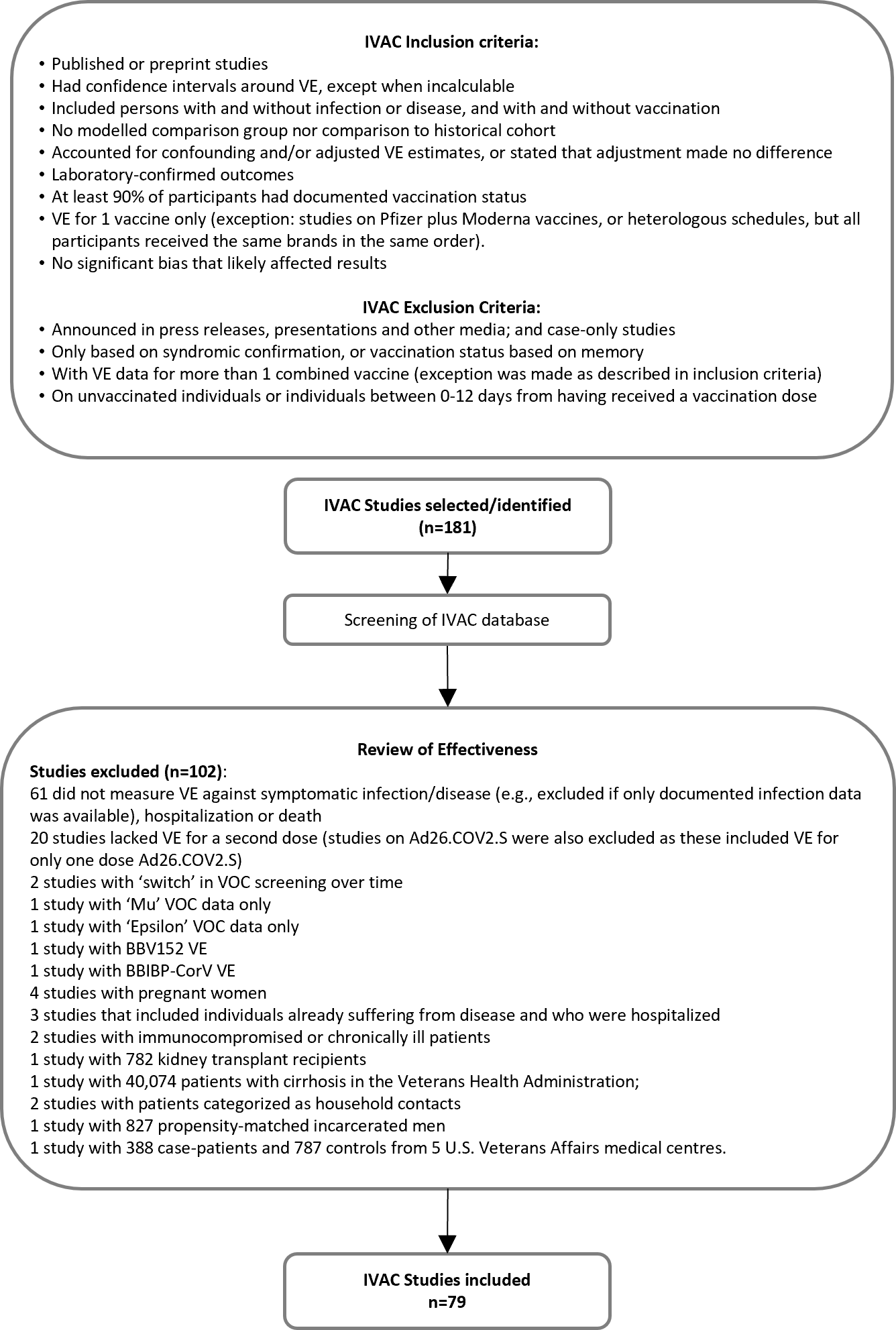 Supplementary Figure 1. Preferred Reporting Items for Systematic Reviews and Meta-analyses (PRISMA) diagram. Inclusion and exclusion criteria applied by IVAC facilitated our extraction of relevant studies and data from the database. 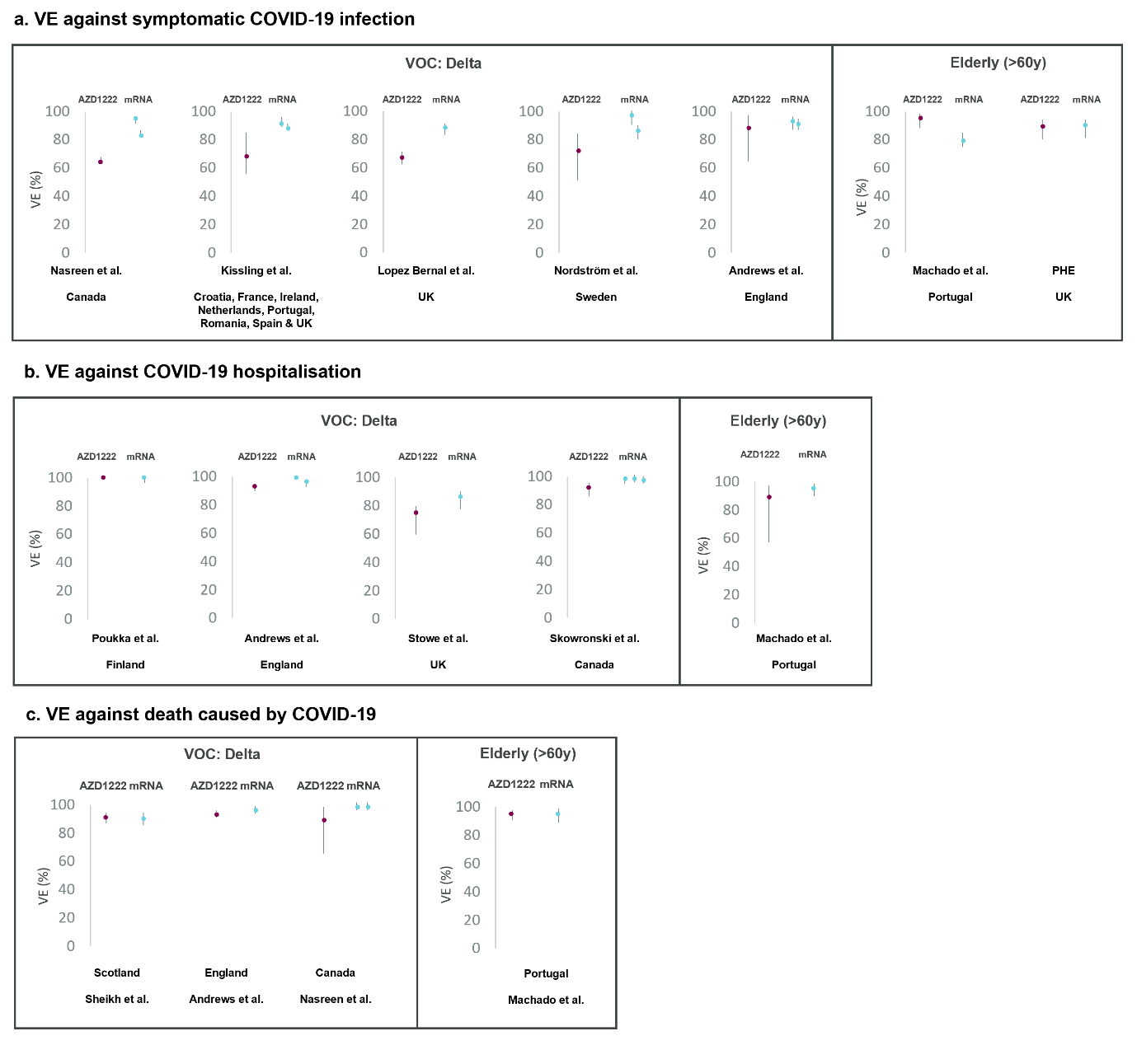 Supplementary Figure 2. Comparability of VE in individual studies. Studies with comparative arms to assess the VE of AZD1222 and either BNT162b2 or mRNA-1273 or a heterologous mRNA schedule in the same settings. Within the larger dataset of 79 studies, 18 studies reported VE against relevant outcomes for AZD1222 in parallel with an mRNA vaccine and inactivated vaccine (1 study). Studies were further stratified by a) symptomatic infection, b) hospitalisation, and c) death due to Delta in addition to VE for each outcome in older adults.SourceCountryDesignURLAbu-Raddad et al. 2022QatarTest-negative case controlhttps://www.nejm.org/doi/10.1056/NEJMc2119432Alali et al. 2021KuwaitRetrospectivehttps://www.mdpi.com/2227-9032/9/12/1692/htmAmodio et al. 2021ItalyRetrospective https://papers.ssrn.com/sol3/papers.cfm?abstract_id=4001786Andrews et al. 2022EnglandTest-negative case controlhttps://www.nejm.org/doi/pdf/10.1056/NEJMoa2115481?articleTools=trueAndrews et al. 2022EnglandTest-negative case controlhttps://assets.publishing.service.gov.uk/government/uploads/system/uploads/attachment_data/file/1050236/technical-briefing-34-14-january-2022.pdfAngel et al. 2021IsraelRetrospectivehttps://jamanetwork.com/journals/jama/fullarticle/2779853Arregoces et al. 2021ColombiaMatched- pair cohort studyhttps://papers.ssrn.com/sol3/papers.cfm?abstract_id=3944059Bajema et al. 2021USATest-negative case controlhttps://www.cdc.gov/mmwr/volumes/70/wr/mm7049a2.htm?s_cid=mm7049a2_wBerec et al. 2021Czech RepublicRetrospectivehttps://www.medrxiv.org/content/10.1101/2021.12.10.21267590v1.full.pdfBotton et al. 2022FranceRetrospective https://www.sciencedirect.com/science/article/pii/S0264410X21016170?via%3DihubBruxvoort et al. 2021USAMatched prospective cohorthttps://www.sciencedirect.com/science/article/pii/S2667193X21001307Cerqueira-Silva et al. 2021BrazilTest-negative case controlhttps://www.medrxiv.org/content/10.1101/2021.12.21.21268058v1.full.pdfCerqueira-Silva et al. 2022BrazilTest-negative case controlhttps://www.nature.com/articles/s41591-022-01701-w.pdfChemaitelly et al. 2022QatarTest-negative case controlhttps://www.medrxiv.org/content/10.1101/2022.02.07.22270568v1.full.pdfChiew et al. 2022SingaporeRetrospectivehttps://papers.ssrn.com/sol3/papers.cfm?abstract_id=3996796Chung et al. 2021CanadaTest negative case controlhttps://doi.org/10.1136/bmj.n1943Chung et al. 2022USATest-negative case controlhttps://www.medrxiv.org/content/10.1101/2021.12.30.21267928v1.full.pdfCollie et al. 2021South AfricaTest-negative case controlhttps://www.nejm.org/doi/full/10.1056/NEJMc2119270Emborg et al. 2021DenmarkCohorthttps://www.medrxiv.org/content/10.1101/2021.05.27.21257583v1Flacco et al. 2021ItalyRetrospectivehttps://doi.org/10.3390/vaccines9060628Florea et al. 2021USAProspectivehttps://www.medrxiv.org/content/10.1101/2021.12.13.21267620v2Giansante et al. 2021ItalyRetrospectivehttps://www.mattioli1885journals.com/index.php/actabiomedica/article/view/11896/10087Glatman-Freedman et al. 2021IsraelRetrospectivehttps://www.thelancet.com/journals/ebiom/article/PIIS2352-3964(21)00367-4/fulltextGoldberg et al. 2021IsraelProspectivehttps://www.medrxiv.org/content/10.1101/2021.04.20.21255670v1Grannis et al. 2021USATest-negative case controlhttps://www.cdc.gov/mmwr/volumes/70/wr/mm7037e2.htm?s_cid=mm7037e2_w#suggestedcitationHaas et al. 2021IsraelRetrospectivehttps://www.thelancet.com/journals/lancet/article/PIIS0140-6736(21)00947-8/fulltextHitchings et al. 2021BrazilTest-negative case controlhttps://www.nature.com/articles/s41467-021-26459-6Irizarry et al. 2021Puerto RicoRetrospectivehttps://papers.ssrn.com/sol3/papers.cfm?abstract_id=3957118Jara et al. 2022ChileProspectivehttps://www.nejm.org/doi/10.1056/NEJMoa2107715Katikireddi et al. 2021ScotlandRetrospectivehttps://www.thelancet.com/journals/lancet/article/PIIS0140-6736(21)02754-9/fulltextKatz et al. 2021IsraelProspectivehttps://www.sciencedirect.com/science/article/pii/S0264410X21015802?via%3DihubKissling et al. 2021Croatia, France, Ireland, Netherlands, Portugal, Romania, Spain, and UKTest-negative case controlhttps://osf.io/3nhps/Lauring et al. 2022USATest-negative case controlhttps://www.medrxiv.org/content/10.1101/2022.02.06.22270558v1.full.pdfLin et al. 2021USARetrospectivehttps://www.medrxiv.org/content/10.1101/2021.10.25.21265304v1.full.pdfLopez Bernal et al. 2021UKTest-negative case controlhttps://www.nejm.org/doi/10.1056/NEJMoa2108891Lytras et al. 2022GreeceRetrospectivehttps://www.medrxiv.org/content/10.1101/2022.01.28.22270009v1.full.pdfMachado et al. 2021PortugalRetrospectivehttps://www.medrxiv.org/content/10.1101/2021.12.10.21267619v1Martinez-Bas et al. 2021SpainProspectivehttps://www.eurosurveillance.org/content/10.2807/1560-7917.ES.2021.26.21.2100438Martínez-Baz et al. 2021SpainProspectivehttps://www.eurosurveillance.org/content/10.2807/1560-7917.ES.2021.26.39.2100894#html_fulltextMason et al. 2021UKCase controlhttps://bmcmedicine.biomedcentral.com/track/pdf/10.1186/s12916-021-02149-4.pdfMcLean et al. 2021USAProspectivehttps://www.medrxiv.org/content/10.1101/2021.12.14.21267809v1Meyer et al. 2021GermanyRetrospectivehttps://www.medrxiv.org/content/10.1101/2021.09.13.21262519v1.full.pdfNasreen et al. 2021CanadaTest-negative case controlhttps://www.medrxiv.org/content/10.1101/2021.06.28.21259420v3Nordström et al. 2021SwedenRetrospectivehttps://papers.ssrn.com/sol3/papers.cfm?abstract_id=3949410Nordström et al. 2021SwedenRetrospectivehttps://www.sciencedirect.com/science/article/pii/S2666776221002350Olson et al. 2022USACase controlhttps://www.nejm.org/doi/pdf/10.1056/NEJMoa2117995?articleTools=trueOlson et al. 2021USATest-negative case controlhttps://www.cdc.gov/mmwr/volumes/70/wr/mm7042e1.htm?s_cid=mm7042e1_wOstropolets et al. 2021USARetrospectivehttps://www.medrxiv.org/content/10.1101/2021.12.22.21268253v1.full-textPawlowski et al. 2021USARetrospectivehttps://www.cell.com/med/pdf/S2666-6340(21)00238-5.pdf?_returnURL=https%3A%2F%2Flinkinghub.elsevier.com%2Fretrieve%2Fpii%2FS2666634021002385%3Fshowall%3DtruePetrás et al. 2021Czech RepublicRetrospectivehttps://www.mdpi.com/2076-393X/10/1/9/htmPHE 2021UKTest-negative case controlhttps://assets.publishing.service.gov.uk/government/uploads/system/uploads/attachment_data/file/990089/Vaccine_surveillance_report_-_week_20.pdfPHE 2021UKScreening Methodhttps://assets.publishing.service.gov.uk/government/uploads/system/uploads/attachment_data/file/963532/COVID-19_vaccine_effectiveness_surveillance_report_February_2021_FINAL.pdfPoukka et al. 2022FinlandRetrospectivehttps://www.sciencedirect.com/science/article/pii/S0264410X21016406?via%3DihubPritchard et al. 2021UKProspectivehttps://www.nature.com/articles/s41591-021-01410-wPrunas et al. 2022IsraelMatched case-controlhttps://www.medrxiv.org/content/10.1101/2022.01.04.22268776v1.full.pdfPuranik et al. 2021USARetrospectivehttps://www.medrxiv.org/content/10.1101/2021.08.06.21261707v2.full.pdfRanzani et al. 2021BrazilTest-negative case controlhttps://doi.org/10.1136/bmj.n2015Reis et al. 2021IsraelRetrospectivehttps://www.nejm.org/doi/10.1056/NEJMc2114290Roberts et al. 2022USATest-negative case controlhttps://www.medrxiv.org/content/10.1101/2022.01.29.22269971v1.full.pdfSaciuk et al. 2021IsraelRetrospectivehttps://www.sciencedirect.com/science/article/pii/S009174352100520X?via%3DihubSelf et al. 2021USATest-negative case controlhttps://www.cdc.gov/mmwr/volumes/70/wr/mm7038e1.htm?s_cid=mm7038e1_wSheikh et al. 2021ScotlandRetrospectivehttps://www.nejm.org/doi/10.1056/NEJMc2113864Skowronski et al. 2021CanadaTest-negative case controlhttps://www.medrxiv.org/content/10.1101/2021.10.26.21265397v1Stowe et al. 2021UKTest-negative case controlhttps://khub.net/web/phe-national/public-library/-/document_library/v2WsRK3ZlEig/view/479607266Suryatma et al. 2022IndonesiaTest-negative case controlhttps://www.medrxiv.org/content/10.1101/2022.02.02.22270351v1.full.pdfTang et al. 2021QatarTest-negative case controlhttps://www.nature.com/articles/s41591-021-01583-4#Tab4Tartof et al. 2021USARetrospectivehttps://papers.ssrn.com/sol3/papers.cfm?abstract_id=3989856Tartof et al. 2022USATest-negative case controlhttps://papers.ssrn.com/sol3/papers.cfm?abstract_id=4011905Tenforde et al. 2021USATest-negative case controlhttps://jamanetwork.com/journals/jama/fullarticle/2786039Tenforde et al. 2021USATest-negative case controlhttps://doi.org/10.1093/cid/ciab687Tenforde et al. 2021USATest-negative case controlhttps://www.cdc.gov/mmwr/volumes/70/wr/mm7018e1.htm?s_cid=mm7018e1_xTenforde et al. 2022USATest-negative case controlhttps://www.cdc.gov/mmwr/volumes/71/wr/mm7104a2.htm?s_cid=mm7104a2_wThompson et al. 2022USATest-negative case controlhttps://www.cdc.gov/mmwr/volumes/71/wr/mm7104e3.htm?s_cid=mm7104e3_wTseng et al. 2022USATest-negative case controlhttps://www.medrxiv.org/content/10.1101/2022.01.07.22268919v2UKHSA 2022EnglandTest-negative case controlhttps://assets.publishing.service.gov.uk/government/uploads/system/uploads/attachment_data/file/1050721/Vaccine-surveillance-report-week-4.pdfVokó et al. 2021HungaryRetrospectivehttps://www.clinicalmicrobiologyandinfection.com/article/S1198-743X(21)00639-X/fulltextWhitaker et al. 2022UKProspectivehttps://www.journalofinfection.com/article/S0163-4453(21)00664-2/fulltextYoung-Xu et al. 2021USATest-negative case controlhttps://jamanetwork.com/journals/jamanetworkopen/fullarticle/2784769Young-Xu et al. 2022USAMatched test-negative case controlhttps://www.medrxiv.org/content/10.1101/2022.01.15.22269360v1.full.pdfStudy characteristicNumber of StudiesCOVID-19 vaccine(s) studiedCOVID-19 vaccine(s) studiedBNT162b258mRNA-127334Heterologous mRNA14AZD122225CoronaVac (Sinovac)5Study designStudy designRetrospective30Prospective10Test-negative case-control34Other5Sample sizeSample size<1,00021,000-10,0001310,000-100,00020100,000-1,000,000211,000,000-10,000,00017>10,000,0002N/A4Age rangesAge ranges12-185>124>151>164016-891>60880-831N/A19Geographical region of studyGeographical region of studyNorthern America (US, Canada)28Continental Europe19Middle East12United Kingdom11Central & Southern America6Asia-Pacific2South Africa1SourceCountryStudy DesignAge (Years)VariantOutcome2nd Dose VE (95% CI)Cerqueira-Silva et al. 2021BrazilTest-negative case control> 18Non-VOC, Gamma, DeltaSymptomatic reinfection39 (36-43)Cerqueira-Silva et al. 2021BrazilTest-negative case control> 18Non-VOC, Gamma, DeltaHospitalization or death81 (75-86)Jara et al. 2022ChileProspective> 18Alpha, GammaHospitalization88 (87-88)Jara et al. 2022ChileProspective> 18Alpha, GammaDeath86 (85-88)Ranzani et al. 2021BrazilTest-negative case control> 70GammaSymptomatic Infection47 (39-54)Ranzani et al. 2021BrazilTest-negative case control> 70GammaHospitalization56 (47-63)Ranzani et al. 2021BrazilTest-negative case control> 70GammaDeath61 (49-71)Cerqueira-Silva et al. 2022BrazilTest-negative case controlnaGamma. DeltaHospitalization82 (81-83)Cerqueira-Silva et al. 2022BrazilTest-negative case controlnaGamma. DeltaDeath83 (82-84)Suryatma et al. 2022IndonesiaTest-negative case control> 18Non-VOC, AlphaHospitalization71 (63-78)Suryatma et al. 2022IndonesiaTest-negative case control> 18Non-VOC, AlphaDeath87 (65-95)